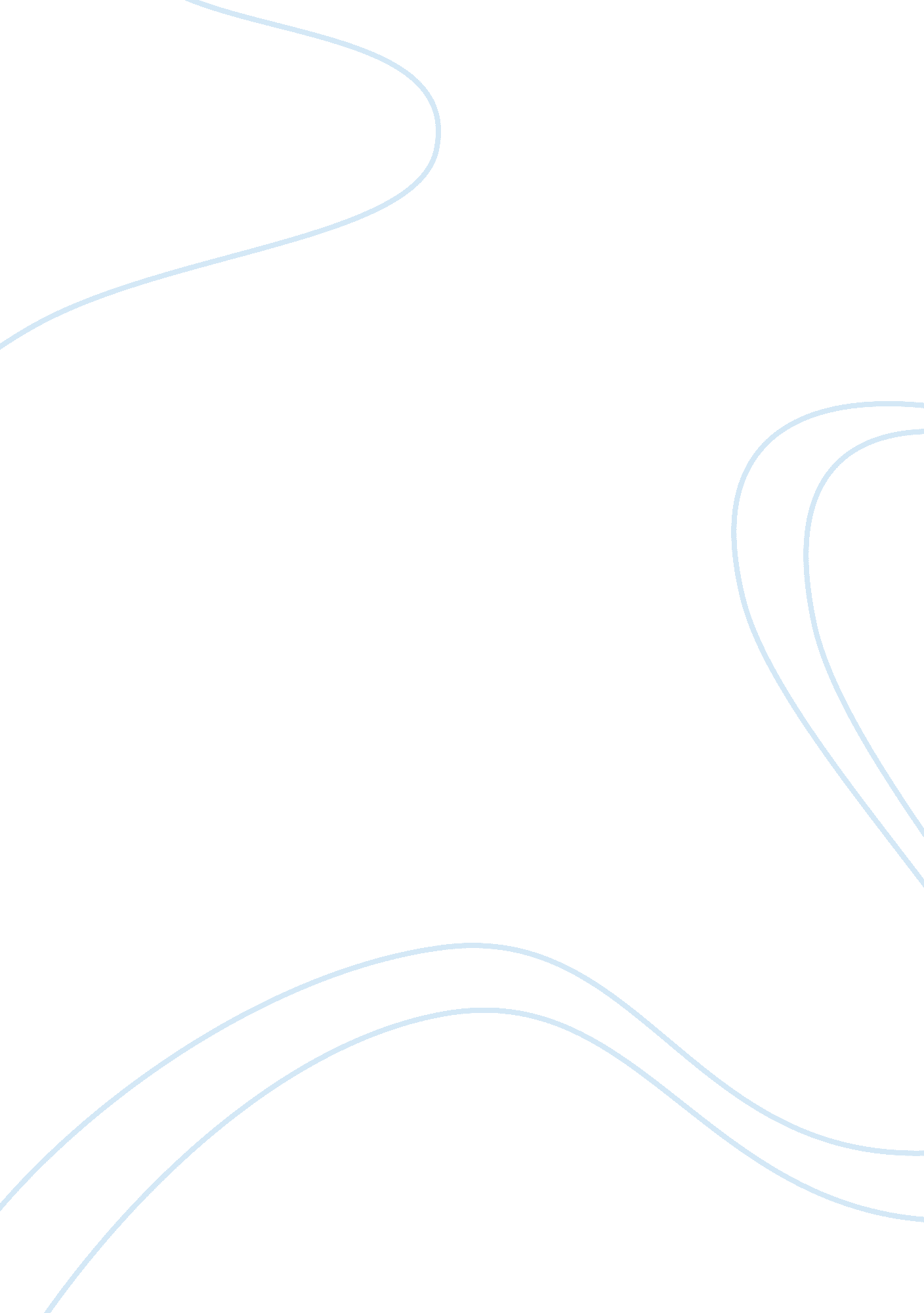 Human developmentHealth & Medicine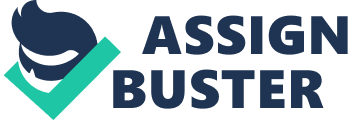 The writing essay will discuss an in-depth critical discussion of my own understanding of human development in relation to developmental theories studied in this unit ED152 Human development. This essay will provide examples and focus on my own personal background, biography/experiences in my own cultural context. First of all, upbringing in a rural area is the best experience I have ever had. Both of my parents are from vanualevu, macuata in Fiji. My village is Nasealevu which far away from town in 29 kilometers and located a very beautiful place with rivers follows besides the village that we use to learn how to swim during holidays. The sources of income is yaqona (Grog) and dalo selling and every person is a must to have a plantation each forfamilybenefits. My primary school was 4 hours walked and it is aboarding schoolthat we use to walk to school on Sunday and back home on Friday. I have great experience in living in the village and I have learn and know by heart thecultureand responsibilities of our tribe. Human development theories has elaborate more about the processing of human physically and mentally. Physical development or biological change are modifications in the frame individually and how a person makes their frame useful. It all begins from the inception of pregnancy and all through the stages of lifep development. Inside the context of bodily increase and trade in infancy, the start of a succession of physical milestones that human experience is following the beginning of a child. " The period of infancy, which starts off evolved at birth and continues till the second one birthday, is a time of obvious modifications in peak and weight and less obvious adjustments within the worried device". (Feldman S. Robert, 2014, p. ninety six). The milestone development on babies is a stepping stone for one family. At the angle of the physical boom inside the preschool years, transition of improvement has already taken location. The changes in frame form and shape is accorded. According to Feldman it said that, " throughout the preschool years, boys and ladies grow to be much less around and greater slim. Furthermore, their legs and arms extend, and the size relationship between the top and the rest of the body turns into greater adult-like". (Feldman S. Robert, 2014, p. ninety nine). The child improvement researchers are also acknowledging that youngsters develop in particular and one of a kind surroundings. Talk over with Urie Bronfenbrenner’s ecological system, most youngsters evolved when they're surrounded with the aid of microsystem, mesosystem, ecosystem and macrosystem. The physical increase in centerchildhoodand early youth is a first-rate physical strides, because most youngsters at the moment are able to studying many new capabilities. Children are able to collect different competencies which contributed to their bodily improvement. Majority of the middle formative years and childhood are obtaining physical development through getting to know and imitation. This learning and imitation is thru the have an effect on of western patterns. Western have an impact on has a more effect on human improvement these days together witheducation, era and economic factors. Technologyplay a chief role in bodily development and also nutrients play a crucial part in bodily improvement in particular inside the context of toddlers, center formative years and early youth. Bodily adjustments in childhood is swiftly a huge motion as boys and ladies increase spurt start at special a while and boys and women appear more person and more usually masculine and female. Puberty as an instance, is the length whilst the sexual organs mature. According to Feldman, it state, " In ladies, number one sex traits pertain to modifications within the vigina and uterus. Secondary intercourse characteristics consist of the development of breasts and pubic hair". (Feldman, 2014, p. 102). Puberty in boys is the sexual maturation follows a truly one of a kind route. " Growth of the penis and scrotum hurries up around age 12. Pubic hair starts off evolved to develop around age 12, accompanied by means of the increase of underarm and facial hair. On the context of bodily boom in adulthood, the flow in modifications is unexpectedly arise. Most people are at their bodily peak, which begins on the cease of youth around age 20 and maintains till more or less the start of center age, likely round age forty. For past due adulthood, people have enjoy that bodily development is diminished meaning that the extent of electricity in the frame is preserve to lower. There are slight decline in vision and listening to and additionally human beings have revel in weight loss which tend to increase and the need to take ordinary exercise. For male, their menopause for intercourse drives lesson. Late adulthood also experience organic alternate which include grey and white hair which indicates the signs of getting older. " The face and other elements of the body come to be wrinkled as the skin loses elasticity and collagen, the protein that bureaucracy the primary fibers of frame tissue". (Feldman, 2014, p. a hundred and five). Consequently, develop mentalists anticipate that the method of improvement persists in the course of each a part of people’s lives starting with the moment of theory and hold until death. The second one domain of human improvement is the cognition improvement. Cognitive improvement became proposed by way of Jean Piaget. Cognitive improvement searching for to understand how increase and change in highbrow talents affect’s a person’s behavior. " Piaget proposed that absolutely everyone bypass thru a fixed sequence of everyday stages of cognitive improvement, and now not handiest does the quantity of records growth in every stage, but the quantity of expertise and know-how adjustments as well". (Feldman S. Robert, 2014, p. 17). Knowledge the principle of cognitive improvement, the fundamental components of Piaget concept is the familiar level of cognitive improvement. firstly, Jean Piaget pointed out approximately the difference among gaining knowledge of, which ends up in regular modifications in wondering or behavior through the years and increase that's the sensorimotor stage where babies proceeds via a series of sub-stages, thru which they advanced the beginning of a capacity to behave on the arena and a feel in their bodily self within the world. Secondly, is the pre-operational degree? In early formative years, the child is capable of practice logical systems to questioning, but there are gaps to the child retain war to grow to be aware about themselves from the world round them. The concrete operational level is whilst the child is now has an opening of logical operations that allow them to apprehend bodily properties together with amount and extent. The ultimate degree is the formal operational degree, in which the most advanced stage of questioning, the adolescence or grownup is capable of think abstractly. Therefore, Piaget derived two cognitive processes that work in extremely in reciprocal way, that's assimilation and lodging. Assimilation occur while new reports are reinterpreted to in shape into, or assimilate with vintage ideas. It takes place whilst human are confronted with new or unusual statistics and consult with formerly discovered records or previous expertise in order to make feel of it. (Dr, Lagi. R, 2016). The second one part is known as lodging. Basically lodging is the process of taking new thoughts, or movements and abilities to new studies. This occurs while the present schema does not paintings, and desires to be changed to cope with a brand new object or scenario. For example, the use of the quarter of proximal development and applying this region of proximal improvement to the cultural context. in many neighborhood groups one of the critical tribute is the assisting of children the way to study skills, accumulate them in order that they have to recognize what roles they're purported to play in the groups and as well their duties. This supportive exercise include assisting younger children how to research positive activities for them to understand. Without the guide, the children will not capable of apprehend or collect whatever that assist them in their cognitive development. Any other part of cognitive improvement is the neuroscience. Cognitive neuroscience take a look at cognitive improvement via the lens of mind processes. Like other cognitive attitude, cognitive neuroscience recall inner, intellectual procedures, however they cognizance in particular at the neurological activity that underlies questioning, hassle solving and other cognitive behavior. Finally, some other part of the cognitive improvement is the intelligence. Intelligence is normally utilized in everyday language, even though it gives various things to extraordinary human beings, and intelligence is most typically related to intellectual or cognitive or being smart, academically, and lots of people also believed that intelligence is inborn and may be measured with a few diploma of accuracy and over the years. Jean Piaget concept turned into covered the mechanisms with the aid of which intellectual development takes location and the intervals via which children advanced. He believed that the kid explores the arena and observes regularities and make generalization. Psychodynamic idea was proposed by using Sigmund Freud. Freud’s psychoanalytical theory suggested that unconscious forces act to decide character and behavior. Freud advised that the unconscious is chargeable for an awesome part of our regular behavior. " In step with Freud, everyone’spersonalityhas three elements this is id, ego and superego". (Feldman S. Robert, 2014, p. thirteen). The id is the instinctive drives and impulses that just want instantaneous delight. For instance, through understanding how the identification works, assume that the local context is protected, which include while the kid is hungry, the identity wishesfood, and consequently the child cries. The id operates in step with the delight principle, in which the aim is to maximize pride and decrease tension. The ego is the internalization of cultural values. The ego understand the other humans have wishes anddreamsand that occasionally being impulsive or egocentric. That can hurt the kid ultimately. Making use of the ego to the neighborhood cultural context, assuming that the child isn't citing into well-known, the kid may additionally react in a different way and this could purpose problems to his or her persona and this will preserve throughout his or her lifestyles p improvement. The 1/3 a part of persona improvement is the high-quality-ego. The superego represents a person’s conscience, incorporating differences between right and incorrect. It starts off evolved to broaden around age five or six and is learned from an individual’s determine, teachers and other big figures. Sigmund Freud also addressed character improvement for the duration of early life. He argued that psychosocial development takes place as youngsters bypass through distinct levels wherein pride or pride is focused on a selected biological characteristic and body part. In Sigmund Freud’s idea, there are degrees in psychosocial development. First of all, is the oral tiers? This stages is among delivery and the first years of age of toddler. This takes place whilst toddler’s mouth is the focus liberal gratification derived from the delight of the feedings on the mother’s breast and the oral exploration of his or her surroundings. Similarly, anal degree is among 12 months one and three years of age. This stages attention on the supportive of dad and mom, circle of relatives contributors and care givers to guide the child to study sure tradition within the own family. As an instance, in keeping with Dr. Lagi, it state, " rest room training is the key revel in, consequences inside the battle among the identification and the ego. Fashion of parenting influences decision to id vs ego conflict. Moreover, phallic degree is among the three to 6 years of age. This degree is while the child become aware of their bodies and others. The latency level is among six to puberty. The kid consolidates behavior or individual advanced in the first 3 years. Finally, genital level is during puberty and adulthood. The psychological independence and detachment from dad and mom. Individual’s difficulty shift from instincts to thinking to meet dreams symbolically and intellectually. In end, the 3 prominent area of human improvement is critical to apprehend them, now not most effective academically but through day by day lifestyles interactions. Bodily development is more concerned at the organic trade that happen around the human body internal and outside. Cognitive improvement emphasis on how a non-public can perceive what around him or her with the inclusion of intelligence. Psychosocial development recognition on persona improvement that is identification, ego and superego. Consequently, those three domain of human development is vital to lifep development. 